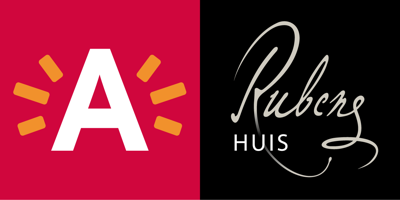 Bijlage: Overzicht van de hinder op en rond Hopland van 19 april tot en met 10 juniDe werfzone van het Rubenshuis breidt van 19 april tot en met 10 juni tijdelijk uit. Dit zorgt voor  hinder op en rond Hopland.De werfzone:De werfzone tijdelijk uitgebreid met de laad- en loszone van de Meistraat voor de plaatsing van metershoge silo’s, containers, een pomp en een menger. Een tijdelijke bovengrondse portiek van 5 meter hoog boven Hopland voert het cementmengsel aan. Een vijftal vrachtwagens voeren ’s morgens slib af. Verkeershinder: Op dinsdag 19 april tussen 9 en  12 uur en op woensdag 20 april tussen 5 en 8 uur wordt Hopland (tussen Kolveniersstraat en Wapper) afgesloten voor alle verkeer. Leveringen in handels- en horecazaken op Hopland (tussen Kolveniersstraat en Wapper) en in de Kolveniersstraat via Meistraat zijn op die dagen niet mogelijk.Op 16 mei komt er een tijdelijke wegomlegging rond Hopland voor de afvoer van materiaal.Op 10 juni komt er een tijdelijke wegomlegging rond Hopland voor de afvoer van materiaal.Na 10 juni verdwijnt de tijdelijke werfzone in de Meistraat. In augustus 2022 en 2023 wordt opnieuw beperkte hinder verwacht op Hopland. Meer informatie hierover volgt later.Impact voor handelaars: Op 19 april, 20 april, 16 mei en 10 juni zijn leveringen in handels- en horecazaken op Hopland (tussen Kolveniersstraat en Wapper) en in de Kolveniersstraat via Meistraat niet mogelijk.